College of the Redwoods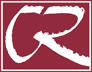 FACILITIES PLANNING COMMITTEEMeeting MinutesMay 17, 2017 * 1:00 pm * FM 112Meeting was called to order at 1:17 pm.  
Present: Julia Peterson, Steven Roper, Cathy Cox
Review meeting minutes from May 4th meeting 
Minutes will be reviewed at the next meeting.New Directional Signs on Eureka Campus – Marty CoelhoMarty was not present, but Julia brought samples of the aluminum posts.  Weather-wise, they should be durable.  However, concerns were raised about durability relating to student abuse.  Committee recommendation is to purchase a few signs, starting with pilot signage near the residence halls, to test the durability of the signs before committing to purchase campus-wide.Review Preliminary Draft Facilities Master Plan 
Julia has not received any feedback on the FMP.  Feedback was received by some committee members. One concern expressed was that actions currently scheduled to be completed within the next two-three years are not emphasized enough; the Plan would benefit from an increased emphasis on already-approved State projects planned for the next two years in addition to the longer-range proposals already included.Updates: ADA Transition Plan – architect has been selected but not hired yet (no requisition yet)New office space for Faculty Senate – inquiries have been sent but no status report received yet. New office cubicles for Associate Faculty – ordered, will be received.Feedback on Standard III.B is requested from committee members.  Send any feedback to Steven directly.FPC Website:  http://internal.redwoods.edu/fpc Next Meeting: Wednesday, May 31, 2017  1:00 pm in FM 112Reminder: Please update your constituents and bring their feedback to the Committee